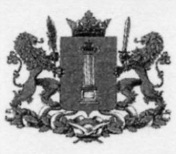 МИНИСТЕРСТВО ОБРАЗОВАНИЯ И НАУКИ УЛЬЯНОВСКОЙ ОБЛАСТИР А С П О Р Я Ж Е Н И Е25 февраля 2016 года							       	       №  339-р											      Экз.№_____г. УльяновскОб утверждении сети пунктов проведения экзаменовгосударственной итоговой аттестации по образовательным программам среднего общего образования на территории Ульяновской области в 2016 годуВ целях организации  и  проведения государственной итоговой аттестации  по  образовательным  программам  среднего  общего  образования на территории Ульяновской области в 2016 году в соответствии с Федеральным законом «Об образовании в Российской Федерации» от 29.12.2012 № 273-ФЗ, Порядком проведения государственной итоговой аттестации по образовательным программам среднего общего образования, утверждённым приказом Министерства образования и науки Российской Федерации от 26.12.2013 № 1400 (далее – Порядок ГИА),  и во исполнение распоряжения Правительства Ульяновской области от 04.12.2015  № 680-пр «О проведении государственной итоговой аттестации по образовательным программам основного общего и среднего общего образования на территории Ульяновской области в 2016 году», а также на основании сведений, внесённых в базу данных региональной информационной системы обеспечения проведения государственной итоговой аттестации обучающихся, освоивших основные образовательные программы основного общего и среднего общего образования, согласно постановлению Правительства Российской Федерации от 31.08.2013 № 755,  методических документов, рекомендованных Федеральной службой по надзору в сфере образования и науки к использованию при организации и проведению государственной итоговой аттестации по образовательным программам основного общего и среднего общего образования в 2016 году (письмо от 25.12.2015 № 01-311/10-01), и решения Государственной экзаменационной 007027комиссии Ульяновской области от 10.02.2016 (протокол заседания № 1):Утвердить:1.1. Перечень общеобразовательных организаций Ульяновской области, на базе которых организована работа пунктов проведения единого государственного экзамена на территории Ульяновской области в 2016 году (Приложение № 1).1.2. Сеть пунктов проведения государственной итоговой аттестации по образовательным программам среднего общего образования в форме единого государственного экзамена  на  территории  Ульяновской  области  в 2016 году (основные сроки) (Приложение  № 2).1.3. Сеть пунктов проведения государственной итоговой аттестации по образовательным программам среднего общего образования в форме единого государственного экзамена  на  территории  Ульяновской  области  в 2016 году (досрочный период) (Приложение  № 3).Сеть пунктов проведения государственной итоговой аттестации по образовательным программам среднего общего образования в форме государственного выпускного экзамена на   территории   Ульяновской  области  в 2016 году (Приложение  № 4).Департаменту общего образования Министерства образования и науки Ульяновской области (Касимова О.М.) обеспечить проведение государственной итоговой аттестации в пунктах проведения экзаменов в соответствии с требованиями  установленного Порядка  ГИА. Областному государственному автономному учреждению «Центр обработки информации и мониторинга в образовании Ульяновской области» (Алексеева М.Н.):Довести настоящее распоряжение до сведения руководителей органов управления образованием муниципальных образований Ульяновской области, в том числе путём размещения настоящего распоряжения на региональном  сайте поддержки государственной итоговой аттестации по образовательным программам основного общего и среднего общего образования.Обеспечить ведение региональной информационной системы обеспечения проведения государственной итоговой аттестации обучающихся, освоивших образовательные программы  среднего общего образования, в соответствии с утверждённой сетью пунктов проведения единого государственного экзамена и государственного выпускного экзамена для обучающихся, освоивших основные образовательные программы среднего общего образования, на   территории   Ульяновской   области  в 2016 году. Руководителям органов управления образованием муниципальных образований Ульяновской области обеспечить информирование участников образовательных отношений о местах сдачи экзаменов государственной итоговой аттестации по образовательным программам среднего общего образования в 2016 году.Признать утратившим силу распоряжение Министерства образования и науки Ульяновской области от 13.03.2015 № 432-р «Об утверждении сети пунктов проведения экзаменов государственной итоговой аттестации по образовательным программам среднего общего образования на территории Ульяновской области в 2015 году».Контроль  за  исполнением  настоящего  распоряжения  возложить на  заместителя  Министра образования и науки Ульяновской области Семёнову Н.В. Заместитель Председателя ПравительстваУльяновской области –Министр образования и наукиУльяновской области      							  Е.В.Уба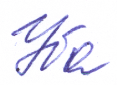 